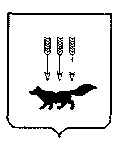 ПОСТАНОВЛЕНИЕАДМИНИСТРАЦИИ городского округа САРАНСКот   «    18   »    декабря    2018 г.                                                   			№ 2947Об утверждении документации по внесению изменений в документацию по планировке территории, ограниченной дорогой на Ульяновск, улицами                    1-я Промышленная и 2-я Промышленная г. Саранска, включая проект межевания, в части изменения планировки территории (проект межевания территории) земельного участка с кадастровым номером 13:23:1008011:235 В соответствии с Федеральным законом от 6 октября 2003 года  № 131-ФЗ «Об общих принципах организации местного самоуправления в Российской Федерации», статьями 45, 46 Градостроительного кодекса Российской Федерации, постановлением Администрации городского округа Саранск от 17 марта 2014 года  № 686 «Об утверждении документации по планировке территории, ограниченной дорогой на Ульяновск, улицами 1-я Промышленная и 2-я Промышленная                          г. Саранска, включая проект межевания» (с изменениями, внесенными постановлениями Администрации городского округа Саранск от 22 мая  2017 года  № 1095, от 16 августа 2017 года № 1801, от 29 ноября 2017 года № 2701, от 6 июля             2018 года № 1527, от 6 августа 2018 года № 1756), постановлением Администрации городского округа Саранск от 20 августа 2018 года № 1868 «О подготовке документации по внесению изменений в документацию по планировке территории, ограниченной дорогой на Ульяновск, улицами 1-я Промышленная и                                 2-я Промышленная  г. Саранска, включая проект межевания, в части изменения планировки территории (проект межевания территории) земельного участка с кадастровым номером 13:23:1008011:235», постановлением Главы городского округа Саранск от 10 октября  2018 года  № 322-ПГ « О вынесении на публичные слушания документации по внесению изменений в документацию по планировке территории, ограниченной дорогой на Ульяновск, улицами 1-я Промышленная и                                2-я Промышленная  г. Саранска, включая проект межевания, в части изменения планировки территории (проект межевания территории) земельного участка с кадастровым номером 13:23:1008011:235», с учетом протокола публичных слушаний по документации  по внесению изменений в документацию по планировке территории, проведенных 6 ноября 2018 года, заключения о результатах публичных слушаний, опубликованного в газете «Вечерний Саранск» от  5 декабря 2018 года           № 48 (1370), иных прилагаемых документов Администрация городского округа Саранск  п о с т а н о в л я е т: 1. Утвердить документацию по внесению изменений в документацию по планировке территории, ограниченной дорогой на Ульяновск, улицами                             1-я Промышленная и 2-я Промышленная  г. Саранска, включая проект межевания, в части изменения планировки территории (проект межевания территории) земельного участка с кадастровым номером 13:23:1008011:235 согласно приложению к настоящему постановлению (заказчик – ООО «М-Пласт»).2. Контроль за исполнением настоящего постановления возложить                               на Заместителя Главы городского округа Саранск – Директора Департамента перспективного развития Администрации городского округа Саранск.       	3. Настоящее постановление вступает в силу со дня его официального опубликования.   Глава городского округа Саранск				                                 П.Н.Тултаев	                                 			     Приложение  к постановлению Администрации городского округа Саранск от «18» декабря 2018 г. № 2947Состав документации по внесению изменений в документацию по планировке территории, ограниченной дорогой на Ульяновск, улицами                                        1-я Промышленная и 2-я Промышленная г. Саранска, включая проект межевания, в части изменения планировки территории (проект межевания территории) земельного участка с кадастровым номером 13:23:1008011:235    №п/пНаименование документа1.Пояснительная записка2.Графическая часть2.1.Основная часть проекта межевания территории:2.1.1.Схема расположения проектируемой территории в составе ранее разработанной документации по планировке  территории2.1.2.Чертеж межевания территории  М 1:10002.2.Материалы по обоснованию проекта межевания территории:2.2.1.Чертеж границ существующих земельных участков. Чертеж местоположения существующих объектов капитального строительства                  М 1:10002.2.2.Чертеж границ зон с особыми условиями использования территории                М 1:1000